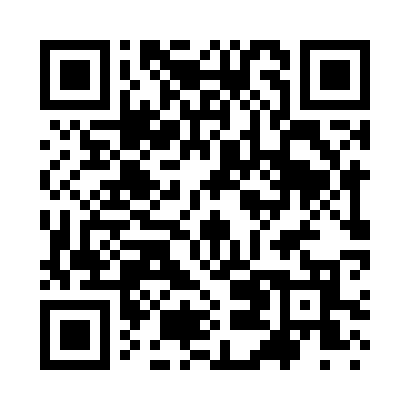 Prayer times for Stone Cabin, Nevada, USAMon 1 Jul 2024 - Wed 31 Jul 2024High Latitude Method: Angle Based RulePrayer Calculation Method: Islamic Society of North AmericaAsar Calculation Method: ShafiPrayer times provided by https://www.salahtimes.comDateDayFajrSunriseDhuhrAsrMaghribIsha1Mon4:015:361:024:598:2810:022Tue4:025:361:024:598:2810:023Wed4:025:371:024:598:2810:024Thu4:035:371:024:598:2710:015Fri4:045:381:034:598:2710:016Sat4:055:381:034:598:2710:007Sun4:055:391:034:598:2710:008Mon4:065:401:034:598:269:599Tue4:075:401:034:598:269:5910Wed4:085:411:034:598:259:5811Thu4:095:421:034:598:259:5712Fri4:105:421:044:598:249:5713Sat4:115:431:044:598:249:5614Sun4:125:441:044:598:239:5515Mon4:135:451:044:598:239:5416Tue4:145:451:044:598:229:5317Wed4:155:461:044:598:229:5218Thu4:165:471:044:598:219:5119Fri4:185:481:044:598:209:5020Sat4:195:481:044:598:209:4921Sun4:205:491:044:598:199:4822Mon4:215:501:044:598:189:4723Tue4:225:511:044:598:179:4624Wed4:235:521:044:588:179:4525Thu4:245:531:044:588:169:4426Fri4:265:531:044:588:159:4227Sat4:275:541:044:588:149:4128Sun4:285:551:044:578:139:4029Mon4:295:561:044:578:129:3830Tue4:315:571:044:578:119:3731Wed4:325:581:044:578:109:36